Jó megfigyelő vagy??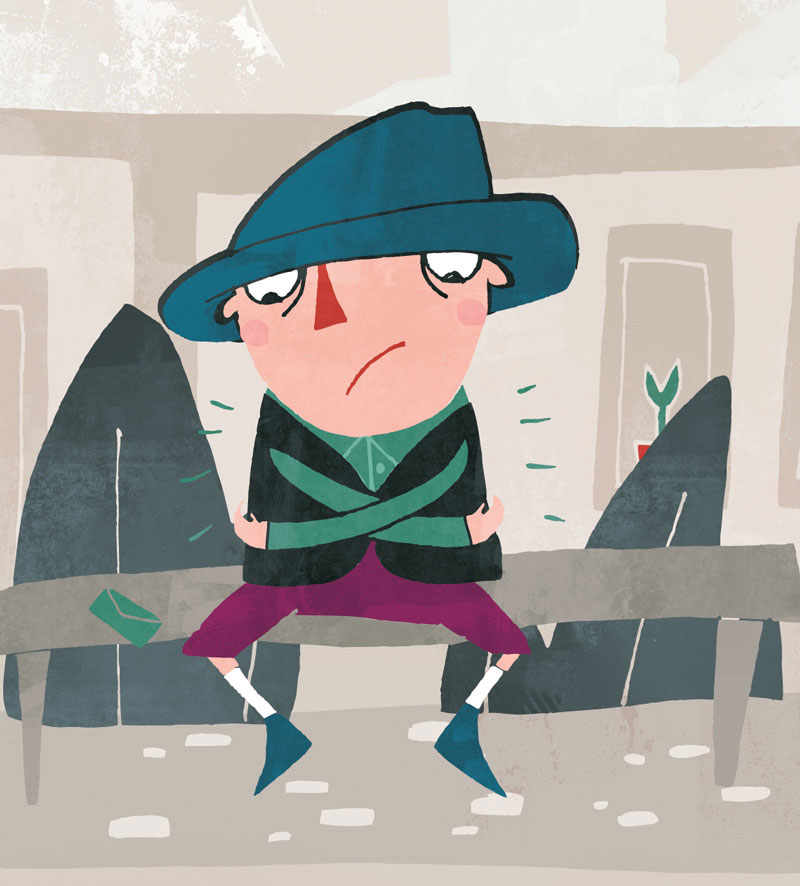 Figyeld meg jól a képet, memorizáld egy percig!Adok egy képet, mit változott?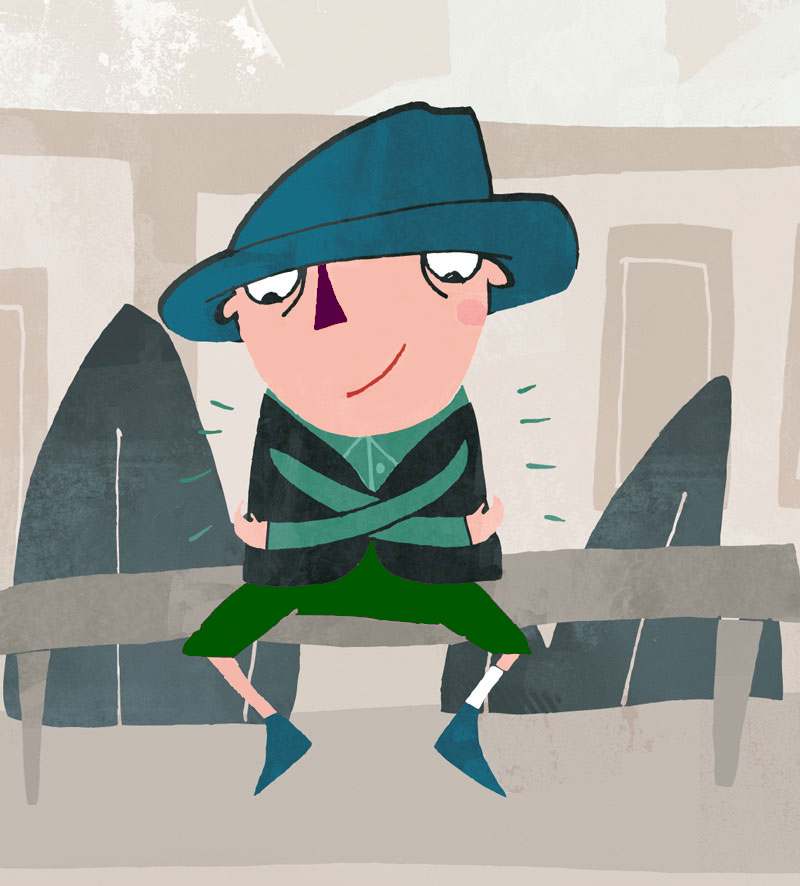 megoldás:nadrág, orr, levél, zokni, pír, virág, kövek, száj